1. OBJETIVOSEstabelecer procedimentos para a prestação de contas dos convênios que envolvam transferência voluntária de recursos financeiros por Órgãos e entidades da Administração Pública Estadual, Direta e Indireta, para entes públicos de qualquer esfera de governo.2. ABRANGÊNCIAÓrgãos e entidades da Administração Pública Estadual, Direta e Indireta e entes públicos de qualquer esfera de governo.3. FUNDAMENTAÇÃO LEGALLei Federal n.º 8.666, de 21/06/1993 – Regulamenta o art. 37, inciso XXI, da Constituição Federal, institui normas para licitações e contratos da Administração Pública e dá outras providências.Lei Complementar Federal n.º 101, de 04/05/2000 – Estabelece normas de finanças públicas voltadas para a responsabilidade na gestão fiscal e dá outras providências.Decreto Estadual n.º 2.737-R, de 19/04/2011 – Dispõe sobre as normas relativas às transferências voluntárias de recursos financeiros do Estado mediante convênios.Decreto Estadual n.º 2.340, de 26/08/2009 – Institui o Sistema Integrado de gestão administrativa – SIGAPortaria SEGER n.º 051-R, de 02/09/2011 – Estabelece o uso obrigatório do Módulo de Convênios do SIGA para entes e entidades públicas estaduais.Portaria SEGER n.º 051-R, de 14/12/2012 – Estabelece o uso obrigatório do Módulo de Convênios do SIGA para entes e entidades públicas estaduais.Portaria SEGER n.º 010-R, de 25/07/2016 – Estabelece os procedimentos e os documentos comprobatórios necessários à obtenção do Certificado de Registro Cadastral de Convênios – CRCC, no âmbito da Administração Pública Estadual, e dá outras providências.Enunciado CPGE nº 37, de 03/05/2019 – Celebração de convênio com os municípios do Estado do Espírito Santo que envolva transferência de recursos financeiros oriundos do orçamento do Estado.Resolução CONSECT Nº 023, de 07/10/2020 – Estabelece diretrizes para o desenvolvimento de atividades de controle interno da SECONT e das Unidades Executoras de Controle Interno - UECI.Resolução CONSECT Nº 026, de 28/12/2020 – Estabelece listas de verificações mínimas para a realização de avaliação prévia pelas Unidades Executoras de Controle Interno - UECI e análise prévia ou inspeção pela SECONT.Resolução CONSECT Nº 027, de 28/12/2020 – Dispõe sobre a estruturação e atividades a serem desenvolvidas pelas Unidades Executoras de Controle - UECI.Resolução CONSECT Nº 034, de 13/09/2021 – Atualiza os valores previstos na Resolução CONSECT Nº 023/2020 e revoga o Art. 3º e seus parágrafos 1º, 2º, 3º e 4º da Resolução CONSECT nº 023/2020. 4. DEFINIÇÕESConvênio – Instrumento que disciplina o repasse e o recebimento de recursos públicos e que tenha como partícipes órgãos e entidades da Administração Pública, Direta e Indireta, de qualquer esfera do governo ou entidades privadas sem fins lucrativos, visando à execução de programa, projeto/ atividade, plano de trabalho ou a realização de evento de interesse recíproco, em regime de mútua cooperação, sem objetivo de lucro e cuja verba repassada permaneça com a natureza de dinheiro público.Plano de trabalho – Peça processual integrante dos instrumentos, que evidencia o detalhamento do objeto, da justificativa, dos cronogramas físico e financeiro, do plano de aplicação das despesas, bem como das informações da conta corrente específica, dos partícipes e dos seus representantes.Concedente – Órgão ou entidade da administração pública estadual, direta ou indireta, responsável pela transferência dos recursos financeiros ou pela descentralização dos créditos orçamentários destinados à execução do objeto do convênio.Setor Técnico ou Setor Administrativo – Setor (es) responsável (eis) pelo recebimento, análise e subsídio ao ordenador de despesas na aprovação do plano de trabalho, viabilizando a celebração do instrumento de convênio, especialmente no SIGA, cabendo ao ente concedente definir internamente as atividades, conforme estrutura que dispuser.Convenente – Órgão ou entidade da administração pública, de qualquer esfera de governo, com o qual a administração estadual pactua a execução de programa, projeto/atividade ou a realização de evento mediante a celebração de convênio.Certificado de Registro Cadastral de Convênios – CRCC – É um documento que disponibiliza informações “online” acerca da situação de cumprimento de requisitos de habilitação jurídica, regularidades fiscais e limites constitucionais, por parte do ente ou entidade pública recebedor/proponente, necessário à celebração de convênios para transferência voluntária de recursos do governo estadual.Sistema Integrado de Gestão Administrativa – SIGA – Sistema de informações que possibilita a gestão, acompanhamento e fiscalização de todas das transferências voluntárias do Estado, sendo de utilização obrigatória para entes e entidades públicas.SIGEFES – Sistema Integrado de Gestão das Finanças Públicas do Espírito.Portal de Convênios do Estado do Espírito Santo – É o sítio eletrônico que abriga o Módulo de Convênios do SIGA, bem como todo o conjunto de informações relacionadas a convênios, disponível no endereço eletrônico www.convenios.es.gov.br.5. UNIDADES FUNCIONAIS ENVOLVIDASSetor Orçamentário (Concedente)Setor Financeiro (Concedente)Setor Técnico ou Administrativo (Concedente)Convenente6. PROCEDIMENTOSTodo órgão ou entidade que receber recursos públicos estaduais por meio de convênios, estará sujeito a prestar contas de sua boa e regular aplicação. Os procedimentos para realizar a prestação de contas constam a seguir:T01 – Apresentar prestação de contas e/ou devolver saldo de recursosCompete ao convenente a elaboração da prestação de contas e sua apresentação deve ocorrer no prazo máximo de 60 (sessenta) dias contados do término da vigência do instrumento firmado, conforme consta do arts. 24, XVII e 46, I, do Decreto Estadual nº 2.737-R de 19.04.2011.Caso a prestação de contas seja apresentada e/ou o saldo remanescente devolvido no prazo, seguir T06.Caso a prestação de contas não seja apresentada e/ou o saldo remanescente não seja devolvido no prazo ordinário, seguir para T02.Na situação em que, mesmo tendo sido concedido prazo adicional (previsto em T02), a prestação de contas não for apresentada e/ou o saldo remanescente não for devolvido, seguir para T03.T02 – Notificar atraso na prestação de contas e conceder prazo adicionalNos termos do parágrafo 1º, Art. 46 do Decreto Estadual nº 2.737-R de 19.04.2011, no caso de não apresentação da prestação de contas e/ou devolução do saldo remanescente do convênio no prazo estabelecido no convênio, o concedente estabelecerá o prazo máximo de 30 (trinta) dias para sua apresentação, ou recolhimento dos recursos, incluídos os rendimentos da aplicação no mercado financeiro, atualizados monetariamente e acrescidos de juros de mora, na forma da lei.T03 – Registrar Inadimplência no SIGA e comunicar o descumprimentoNo SIGA, a inadimplência em razão de descumprimento do prazo estabelecido para a apresentação da prestação de contas é gerada de forma automática no CRCC do ente.T04 – Determinar Instauração de tomada de contas, registro de inadimplência no SIGEFES e rescisão do convênioNos termos do art. 46, Parágrafo segundo do Decreto Estadual nº 2.737-R de 19.04.2011.T05 – Registrar Inadimplência no SIGEFEST06 – Solicitar registro do recebimento da prestação de contasO recebimento da prestação de contas no SIGA dá-se de forma automática, entretanto, é necessário solicitar o registro no SIGEFES.T07 – Registrar no SIGEFEST08 – Analisar prestação de contas e gerar manifestação técnica e financeiraSe for admitida complementação, seguir para T07. Do contrário seguir para T09.T09 – Complementar prestação de contasT10 – Analisar complementação e emitir manifestaçãoT11 – Analisar manifestação e decidirT12 – Registrar aprovação no SIGAT13 – Registrar aprovação no SIGEFEST14 – Determinar instauração de tomada de Contas, registro de inadimplência no SIGA e no SIGEFES e rescisão do convênioNos termos do Art. 50, Parágrafo segundo, não sendo aprovada a prestação de contas nem sendo reparado o dano, caberá a instauração de tomada de contas. Neste aspecto, observar a Norma de Procedimento SCI – Nº 002 – Processo de Tomada de Contas Especial, aprovada pela Resolução CONSECT nº 010/2017, de 21.12.2017, publicada em 22/12/2017.T15 – Registrar rejeição no SIGAT16 – Registrar rejeição no SIGEFES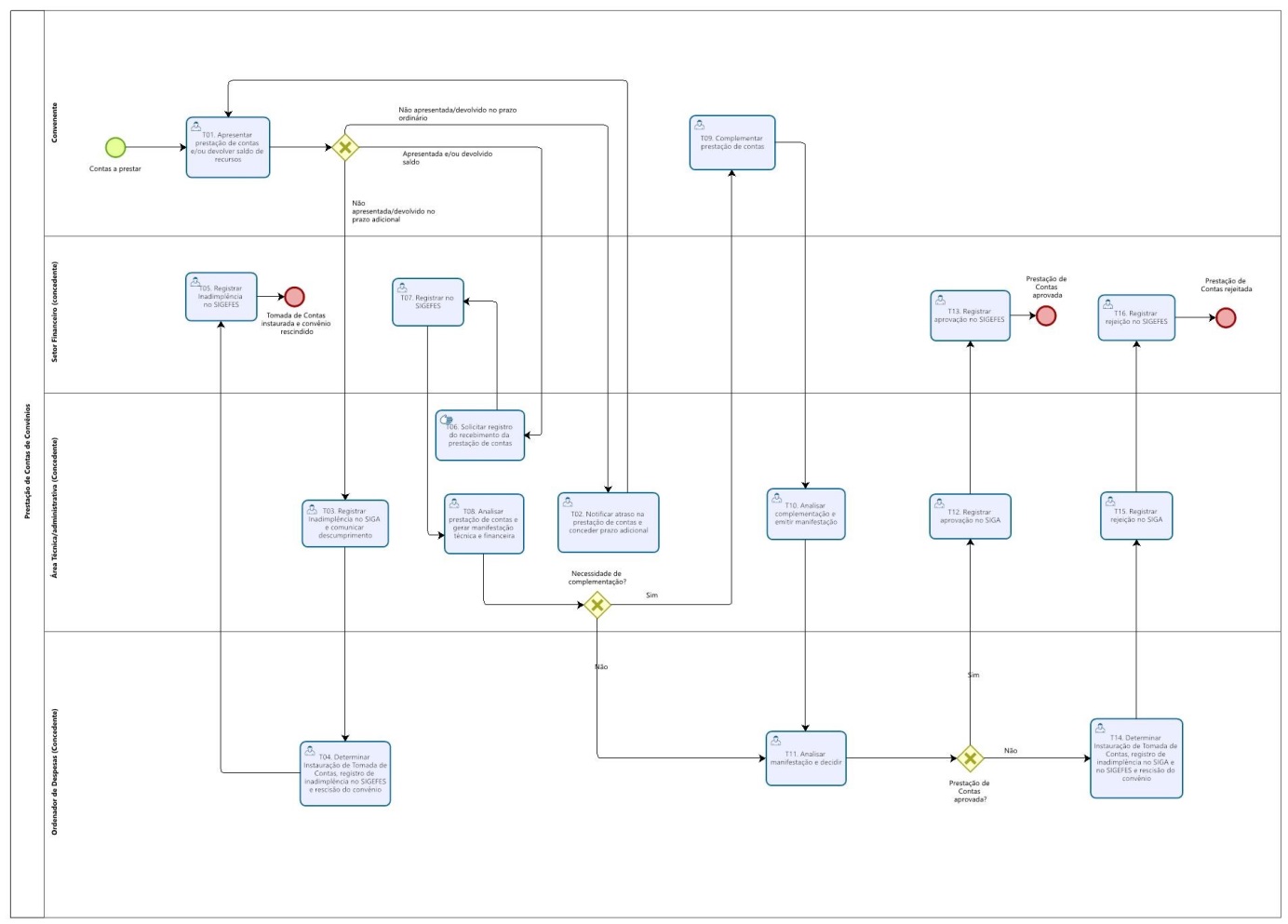 7. INFORMAÇÕES ADICIONAISTodos os atos e procedimentos constantes desta norma devem ser realizados no SIGA. Os atos que não possam ser realizados no SIGA, deverão ser nele registrados, utilizando-se da aba “Anexos”.O uso do SIGA não dispensa a necessidade de montagem do processo, conforme dispõe o Decreto nº 2.340-R, de 26/08/2009.Orientações sobre os procedimentos a serem realizados no SIGA, poderão ser consultadas no ANEXO I – Manual de Convênios (Concedentes) e ANEXO II – Manual de Convênios (Proponentes/Convenentes).8. ANEXOSANEXO I – Manual de Convênios (Concedentes)ANEXO II – Manual de Convênios (Proponentes/Convenentes)9. ASSINATURASNORMA DE PROCEDIMENTO – SCV Nº 004Tema:Prestação de Contas de ConvêniosPrestação de Contas de ConvêniosPrestação de Contas de ConvêniosEmitente:Secretaria de Estado de Gestão e Recursos Humanos - SEGERSecretaria de Estado de Gestão e Recursos Humanos - SEGERSecretaria de Estado de Gestão e Recursos Humanos - SEGERSistema:Sistema de ConvêniosSistema de ConvêniosCódigo: SCVVersão:02Aprovação: Portaria nº 85-R/2021Vigência: 30/11/2021EQUIPE DE ELABORAÇÃO:EQUIPE DE ELABORAÇÃO:Débora Maria do CarmoAnalista do ExecutivoRevisada em 19/11/2021Walter Rocha Sarmento JuniorGerente de Gestão de Contratos e ConvêniosRevisada em 19/11/2021APROVAÇÃO:APROVAÇÃO:Marcelo Calmon DiasSecretário de Estado de Gestão e Recursos HumanosAprovada em 29/11/2021